Greatest Movie Scene EverOutline:For your final Scratch Project you will be recreating your favorite movie scene of all time.  This movie scene must include at least 2 characters (preferably more, even if they are just background characters) and should have a few different backgrounds that are included.  This can be simple things such as changing the perspective to show a different view of the background or changing the colors and lighting to highlight different areas.  Your scene must have dialog and sounds included in it.  Your animation must be able to play without any user input other than clicking the start button.Purpose:This project will allow you to showcase the various Scratch skills that you have been working on while also challenging you to create something using timings and animations.  Details:Must include a minimum of 2 charactersMust include a minimum of 3 different backgroundsMust be a minimum of 2 minutes longMust include use of dialog (text on screen) and sounds.Characters must be animated so that they move freely without user input.Steps:Pick your movie and sceneRecreate the script for the movie scene while focusing on the dialog and sounds that you will have to include.Use the storyboard template to plan out the different parts of the scene that you will need to animate.  The template is below.  You can print out those pages if you wish.Use Scratch to create your animation.Evaluation:Your Name: 

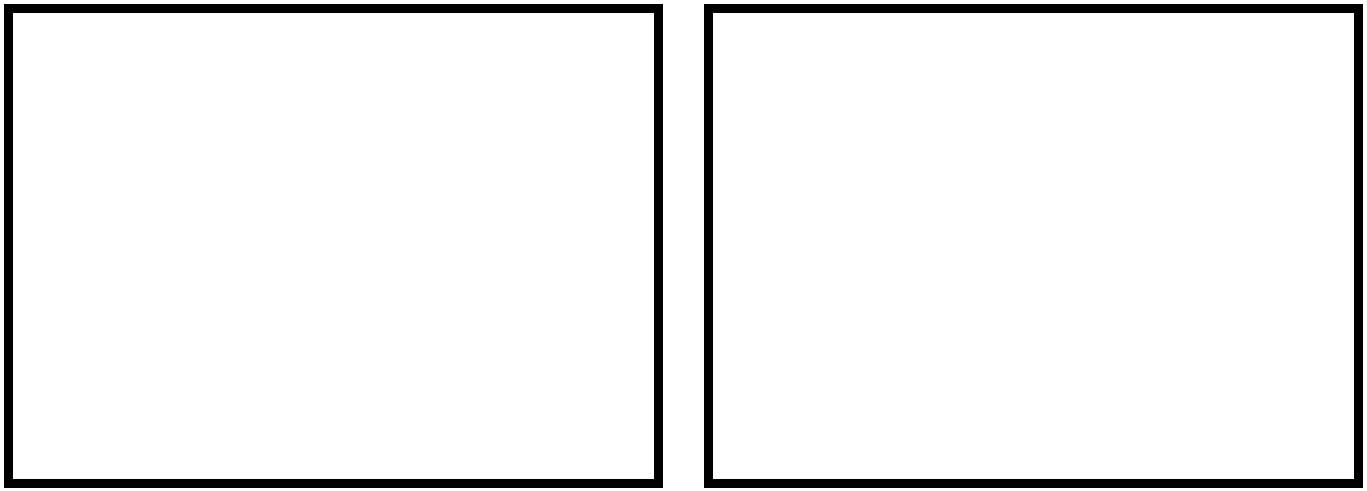 Draw or describe the visual/action in the block. Draw or describe the visual/action in the block. Audio: 							  Audio: Draw or describe the visual/action in the block. Draw or describe the visual/action in the block. Audio: 							  Audio: Your Name: 
Name of Your 30-second Movie:
Draw or describe the visual/action in the block. Draw or describe the visual/action in the block. Audio: 							  Audio: Draw or describe the visual/action in the block. Draw or describe the visual/action in the block. Audio:							  Audio: Excellent – 4Good – 3Average – 2Below Average - 1AnimationsAll animations are smooth and appear as natural as possible.  Goes beyond basic animations to include multiple costumes per character.Most animations are smooth and appear as natural as possible.  Goes beyond basic animations to include multiple costumes per character.Some animations are smooth and appear as natural as possible.  Basic animations to include only a few costume changes per character.Animations are not smooth and appear as natural as possible.  Only includes two different costume changes.  GraphicsHigh quality graphics are used for all characters.  Graphics are imported to best fit the sceneGood quality graphics are used for all characters.Graphics are imported to best fit the scene Average quality graphics are used.  Only scratch default graphics are used.Graphics are below average and very basic.  Does not attempt to use anything beyond basic scratch graphics.BackgroundsMultiple backgrounds are used.  It is clear that thought is put into creating each oneTwo or three backgrounds are used.  Some thought has been put into creating each oneOnly two backgrounds are used.  They are basic and do not show much creativity.Only the default background is used.SoundsVariety of different sounds are used.  Sounds fit well and are timed appropriately within the sceneSome different sounds are used.  Sounds generally fit in well but some have the timing slightly off.Sounds are used but the timing is off and the quality is average.No sounds or poor quality sounds are used.DialogExcellent variety of dialog is used and timed effectively.  Shows thought in use of dialog.Good variety of dialog is used.  Timing is good for 80%.  Shows thought in usage.Average dialog.  Not used enough throughout.  Timing is off (either too short or too long).Very little or no dialog is used.  Timing is off for any dialog that is used.